COUNTY OF ALAMEDABidders Conference Attendees ListtoRFP No. 902219forChip Seal and Rock Trucking ServicesNetworking/Bidders Conference Held December 5, 2022Alameda County is committed to reducing environmental impacts across our entire supply chain. 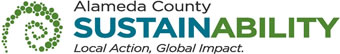 If printing this document, please print only what you need, print double-sided, and use recycled-content paper.There were no participants for this Bidders Conference.VENDOR BID LIST RFP No. 902219 – Chip Seal Rock and Trucking ServicesThis Vendor Bid List is being provided for informational purposes to assist bidders in making contact with other businesses as needed to develop local small and emerging business subcontracting relationships to meet the requirements of the Small Local Emerging Business (SLEB) Program: Small Local Emerging Business (SLEB) Program. This RFP is being issued to all vendors on the Vendor Bid List; the following revised vendor bid list includes contact information for each vendor attendee at the Networking/Bidders Conferences.This County of Alameda, General Services Agency (GSA), RFP Bidders Conference Attendees List has been electronically issued to potential bidders via e-mail.  E-mail addresses used are those in the County’s Small Local Emerging Business (SLEB) Vendor Database or from other sources.  If you have registered or are certified as a SLEB, please ensure that the complete and accurate e-mail address is noted and kept updated in the SLEB Vendor Database.  This RFP Bidders Conference Attendees List will also be posted on the GSA Contracting Opportunities website located at Alameda County Current Contracting Opportunities.RFP No. 902219 Chip Seal Rock and TruckingRFP No. 902219 Chip Seal Rock and TruckingRFP No. 902219 Chip Seal Rock and TruckingRFP No. 902219 Chip Seal Rock and TruckingRFP No. 902219 Chip Seal Rock and TruckingRFP No. 902219 Chip Seal Rock and TruckingRFP No. 902219 Chip Seal Rock and TruckingBusiness NameContact NamePhoneAddressCityEmail  4 DS Bay, Inc.Paramjit Dhillon( 510 ) 455-188032440 Lois WayUNION CITYpdhilon@yahoo.com  4LEAF, Inc.Kevin Duggan( 925 ) 462-59592110 Rheem Dr Suite APLEASANTONkduggan@4LEAFInc.com  A1 Trucking Svs, Inc.Kamal Singh( 510 ) 828-02701941 Jackson Street, Suite 9OAKLANDa1truckingsvsinc@gmail.com  A1 Trucking Svs, Inc.Kamal Singh( 510 ) 828-02701941 Jackson Street, Suite 9OAKLANDa1truckingsvsinc@gmail.com  ABC Transportation IncGursewak Gill( 510 ) 676-569430730 Canterbury CourtUNION CITYabctransinc@yahoo.com  Accurate Earthworks IncKamal Singh( 628 ) 219-41314200 Bay Street, Apt 231FREMONTestimates@accurateearthworks.com  ACORN ONSITE, INC.Tim Johnston( 925 ) 447-52002288 BUENA VISTA AVENUELIVERMOREtim@acornonsite.com  ACT General Building Construction IncMiguel Tolmo( 510 ) 532-39573906 Allendale AveOAKLANDact@act4construction.com  Ajit TruckingYadwinder Chera( 510 ) 688-64222602 Darwin StreetHAYWARDajittrucking@gmail.com  AJW ConstructionAlfonso Quintor( 510 ) 568-2300966 81st Ave.OAKLANDaquintor23@aol.com  Alaniz Construction, Inc.Rosy Alaniz( 510 ) 770-50007160 Stevenson Blvd.FREMONTrosy@alanizpaving.com  All Cities Trucking Services, Inc.Rajinder Randhawa( 510 ) 438-89964413 Caren StreetFREMONTallcitytrucking101@yahoo.com  Alpha CM, Inc.David Latona( 510 ) 626-86512223 Santa Clara Ave #B8ALAMEDAdlatona@alphacminc.com  Alta Group, Inc.Glenele Oberrich( 510 ) 388-35824643 Fair AvenueOAKLANDGlenele@AltaCMGC.com  Anchor Engineering, Inc.Larry Theis( 925 ) 385-09501970 Broadway, Suite 450OAKLANDlarry@teamanchor.com  Andy's PaintingEnder Sahin Ender Sahin( 510 ) 821-80212331 Carleton St.BERKELEYandy@andyspainting.biz  Anil Verma Associates, Inc.Anil Verma( 510 ) 834-41181999 Harrison Street, Suite 1800OAKLANDanilverma@earthlink.net  AP TruckingAnh Pham( 510 ) 878-2725417 Lloyd AveSAN LEANDROApanhpham68@gmail.com  Atthowe Transportation Cooperative Corp. DBA Atthowe Fine Art ServicesDonnell Campbell( 510 ) 654-68163924 Market StreetOAKLANDdonnell@atthowe.com  AVAR-SAS / AVAR ConstructionMichael Pagano( 510 ) 354-200047375 Fremont BlvdFREMONTmap@avarconstruction.com  Bassi TruckingYadwinder Singh( 510 ) 688-6422165 Lewelling BlvdSAN LEANDROBassiTrucking2015@gmail.com  Bay Area Structural, Inc.David Helfant( 510 ) 547-82501185 Ocean AvenueOAKLANDdavidbhelfant@consultant.com  Bay Area Traffic SolutionsMaria DeLaCruz( 510 ) 657-254344800 Industrial DriveFREMONTmdelacruz@gobats.net  BayDot SupplyNatalie Bayton( 510 ) 451-2123325 Euclid Avenue Suite 304OAKLANDbaydot@comcast.net  Beliveau Engineering Contractors, Inc.Larry Beliveau( 510 ) 595-1905909 7th StreetOAKLANDbelengcon@aol.com  Bellecci & Associates, Inc.Daniel Leary( 925 ) 681-48807077 Koll Center Pkwy, Ste 210PLEASANTONdleary@bellecci.com  Bernardini Enterprises, Inc.Joseph Bernardini( 510 ) 458-6356745 Kevin Ct.OAKLANDjdhauling@hotmail.com  BJ Trucking CompanyFrazier Brenda( 510 ) 938-3318450 Capricorn AvenueOAKLANDbrefrazi@aol.com  BKJM Moving Services LLCBevlen Klein( 510 ) 780-26803146 Corporate PlHAYWARDjlobaton@ncmss.com  Blue Angel International LLCAvon Zhang( 510 ) 931-77772821 Telegraph Ave, Unit 101BERKELEYavon@blueangel.com  Brosamer & Wall, Inc.Robert Brosamer( 510 ) 772-6178675 Hegenberger Road, Suite 229OAKLANDbob@brosamerwall.com  C.M. ENTERPRISE GROUP,CHARLES MCGHEE( 925 ) 456-010051 WRIGHT BROTHERS AVE STE. FLIVERMOREcmcghee@pakmailus.com  CALTROP CorporationPeter Owen( 510 ) 601-17002200 Powell Street, Suite 1125EMERYVILLEpowen@caltrop.com  Cato's PavingSantosh Reddy( 415 ) 309-102122302 Hathaway AvenueHAYWARDsantosh@catospaving.com  CH2M Hill, Inc.Dina Potter( 510 ) 587-7638155 Grand Ave, Suite 800OAKLANDdina.potter@ch2m.com  Chrisp CompanyTammie Allison( 510 ) 656-284043650 Osgood RoadFREMONTkaguilar@chrispco.com  CIVILCOM LLCJorge Guillen( 510 ) 263-94822211 Austin StreetALAMEDAjguillen@civilcom.com  CJC Trucking IncClarissa Williams( 510 ) 601-53593803 Broadway St., Ste 2OAKLANDcjctrucking@sbcglobal.net  Columbia Electric, Inc.Jo Anne Scruggs( 510 ) 430-95051980 Davis StreetSAN LEANDROjoscruggs@columbia-elec.com  Cooper Construction & EngineeringStanley Cooper( 510 ) 415-3654240 Sextus RoadOAKLANDstanleycooper34@yahoo.com  Cordoba CorporationRandall Martinez( 510 ) 208-0200500 12th Street, Suite 330OAKLANDrmartinez@cordobacorp.com  Corovan-North AmericanPeeter Veske( 415 ) 865-93006700 Golden Gate Dr.DUBLINpveske@corovan.com  D M Figley Co., Inc.Timothy Burke( 510 ) 636-2020465 Roland WayOAKLANDtburke@dmfigley.com  Dabri, Inc.Ravinder Kaur( 510 ) 406-71591212 Preservation Parkway, suite 300OAKLANDdkaur@dabri.com  DAN ElectricRayo Michovich( 510 ) 351-71002990 Teagarden StreetSAN LEANDROdanelectric@comcast.net  Davlin Coatings IncJamie Deruiter( 510 ) 848-2863700 Allston WayBERKELEYjamesond@pervo.com  Double D Transportation Co.Warren Grestsinger( 925 ) 361-166622911 Clawiter RoadHAYWARDwgretsinger@doubledtransportation.com  Downrite Corp.Dave Rege( 510 ) 599-90761407 Webster St.OAKLANDdownrite2@aol.com  Dutra Construction Co., Inc.Harry Stewart( 510 ) 337-88502199 Clement StreetALAMEDAhstewart@dutragroup.com  E. Majdalani Construction Management, Inc.Elia Majdalani( 510 ) 986-12241901 Harrison Street, Suite 1100, Office #1126OAKLANDemajdalani@emconstmgt.com  Economy Trucking Service, Inc.Preet Johal( 510 ) 733-910024701 Clawiter RoadHAYWARDeconomytrucking@sbcglobal.net  Empire Engineering & Construction, Inc.Clifton Burch( 510 ) 632-6500675 Hegenberger Road Ste 216OAKLANDcburch@empireconstructionsf.com  Fanfa, Inc.Joe Fanfa( 510 ) 278-84102401 Grant AveSAN LORENZOjfanfa@fanfainc.com  Ferma CorporationTim Ruff( 650 ) 961-27426655 Smith Avenue #ANEWARKtruff@fermacorp.com  First Courier & LogisticsEric Hill( 866 ) 570-82803687 Old Santa Rita Rd., #203PLEASANTONeric@myfirstcourier.com  Focon, Inc.Michael Seals( 510 ) 465-63191305 Franklin Street, Suite 301OAKLANDmseals@foconinc.com  Forticon, Inc.Evarardo Llanos( 510 ) 328-32301150 Ballena Blvd., Suite 201ALAMEDAellanos@forticon.com  Frontline General Engineering Construction, Inc.Jesus Pedroza( 510 ) 520-246416440 Ashland AveSAN LORENZOjp@frontlinegeconstruction.com  General Supply CoJeff Simpson( 510 ) 632-5229971 - 87th Ave.OAKLANDgeneralsupply@sbcglobal.net  Ghilotti Bros., Inc.Susan Harward( 510 ) 835-04008055 Collins DriveOAKLANDsusanh@ghilottibros.com  Golden Bay Construction, Inc.Johnny Zanette( 510 ) 783-29603826 Depot RoadHAYWARDjohnny@gbayinc.com  Goodfellow Top Grade Construction, LLC.John Looper( 925 ) 449-576450 Contractors StreetLIVERMOREJohnL@Goodfellowtopgrade.com  Gruendl Inc DBA Ray's ElectricGreg Gruendl( 510 ) 577-7700411 Pendleton Way, Suite BOAKLANDgreg@rayselectric.net  H & H Mechanical EngineeringJohn Hodge( 510 ) 832-3330610 16th St., Suite M28OAKLANDhhmechantractor@comcast.net  Harris & Associates, Inc.Nicole Collins( 925 ) 827-49007700 Edgewater Drive, #215OAKLANDmarketing@harris-assoc.com  Hatton Crane & Rigging, Inc.Gary Hatton( 510 ) 670-07373643 Depot RoadHAYWARDGARY@HATTONS.COM  Infiniti EngineeringAfor Mibanwi-mofor( 510 ) 393-27924606 Redding StOAKLANDaforallen@hotmail.com  Infrastructure Engineering CorporationAbraham Philip( 510 ) 574-082039199 Paseo Padre Parkway,Suite DFREMONTaphilip@iecorporation.com  Intraline, IncPete Varma( 510 ) 780-98008100 CapwellOAKLANDpvarma@intralineinc.com  Jacobs TruckingRicky Jacobs( 510 ) 332-35421421 Benton St., #CALAMEDArickyjacobs@yahoo.com  JS TruckingJose Ortiz( 415 ) 933-178124786 Mulbery StreetHAYWARDalain.jstrucking@gmail.com  JSC Trans LLCBaljit Singh( 510 ) 213-50063556 Cattail CourtUNION CITYjsctrans@yahoo.com  Jtec Healthcare Construction Management, Inc.Beth Knapp( 510 ) 444-7111510 3rd Street, Suite 201OAKLANDbknapp@jtechcm.com  Kal Krishnan Consulting Services, Inc.Noemi Garrido( 510 ) 465-9800300 Frank Ogawa Plaza, Suite 370OAKLANDnoemi.garrido@kkcsworld.com  KR Surface Industries, Inc.Koval John( 650 ) 330-15841605 Whipple RoadHAYWARDjay@krsurface.com  L.S. Trucking IncLeo Serrato( 510 ) 266-52131774 West Winton AveHAYWARDleoserrato@lstruckinginc.com  Landavazo Bros IncTed Landavazo( 510 ) 581-710429280 Pacific StreetHAYWARDtedlandavazo@sbcglobal.net  Larrabee CoRonald Fleener( 510 ) 264-91992192 W WintonHAYWARDRON@LARRABEECO.COM  Lineation Marking CorpLuke Middleton( 510 ) 577-7707411 Pendleton Way, Ste COAKLANDyeti654199@sbcglobal.net  Lopes Trucking ServiceHerman Lopes( 510 ) 538-356411567 Crow Canyon RoadCASTRO VALLEYLopestrucking@gmail.com  Luminart ConcreteGregory Loomis( 925 ) 785-70201024 Serpentine Lane, Suite 105PLEASANTONgloomis@luminartconcrete.com  Macy Movers IncMark Macy( 510 ) 444-0100200 Victory CourtOAKLANDmacy@macymovers.com  Magdave Associates IncDavid Edu( 510 ) 633-7998303 Hegenberger Road, Suite 211OAKLANDmagdaveassoc@yahoo.com  Magnolia Engineering and ConstructionTammy Willis( 510 ) 460-02488401 Ney AvenueOAKLANDtwillisbroker@gmail.com  MARBLE SMITHRAYMOND SMITH( 510 ) 785-4080250 NEWHALL STHAYWARDMBLSMITH@IX.NETCOM.COM  Marble Unlimited IncCarol Knight( 510 ) 785-99401963 Alpine WayHAYWARDMUNORTH@IX.NETCOM.COM  Marinship Development Interest LLCDerek Smith( 415 ) 716-39652100 Embarcadero, Suite 205OAKLANDderek@marinship.com  Marshall TruckingRobert Marshall( 510 ) 790-05437799 Peachtree AveNEWARKjeandee1@comcast.net  McCann Transport LLCDavid McCann( 510 ) 402-66702431 Renwick Street #BOAKLANDmccanntransportllc@gmail.com  MCE CorporationJeff Core( 925 ) 803-41116805 Sierra Court, Suite BDUBLINjcore@mce-corp.com  Mehari General Engineering ContractorMehari Teklebrehan( 510 ) 712-9093460 Grand Ave Unit 405OAKLANDusactcorp@gmail.com  MET Resources LLCMarcus Jefferson( 510 ) 292-7225561 Boden Way #3iOAKLANDmarcusjefferson21@gmail.com  michael angelo concretemichael miller( 510 ) 356-775815936 olivia courtSAN LEANDROinfo@michaelangeloconcrete.com  Michael L Trisby ConstructionMichael Trisby( 510 ) 564-47531700 88th AvenueOAKLANDmltrisby@yahoo.com  Monroe & Son TruckingDemond Brooks( 510 ) 377-8080941 91st AveOAKLANDmonroe.sontrucking@yahoo.com  Norton Fine Art Handling LLCDaegon Keller( 510 ) 595-99014080 Watts StreetEMERYVILLEinfo@nortonsf.com  O.C. Jones & Sons, Inc.Robert Layne( 510 ) 663-99741155 3rd Street Suite 120OAKLANDrlayne@ocjones.com  OLIVER $ WALKER CONSTRUCTION LLCPhillip Oliver( 510 ) 978-78623400 MAC ARTHUR BLVDOAKLANDphillip@oawconstruction.com  Oliver De Silva, Inc.Alan McKean( 925 ) 829-9220344 High StreetOAKLANDamckean@gallagherburk.com  Parsons Brinckerhoff, Inc.Nora Dowley( 510 ) 891-22001901 Harrison Street, Suite 1570OAKLANDdowley@pbworld.com  Precision Emprise LLCMarc Cussenot( 866 ) 792-8006417 Harrison StreetOAKLANDmcussenot@pccnorcal.com  PreScience CorporationJeffrey Haw( 510 ) 560-24388105 Edgewater Drive, Suite 102OAKLANDjeff.haw@prescienceengineers.com  Proactive Construction MgmtNaomi Kamiya( 510 ) 917-99944548 Fairbairn Ave.OAKLANDnkamiya@pacbell.net  Quincy Engineering IncMichele Johnson( 925 ) 416-15007901 Stoneridge Drive, Suite 499PLEASANTONtomw@quincyeng.com  R & A Trucking CompanyEric Weakley( 510 ) 632-71121050 77TH AVEOAKLANDeric.weakley@ratrucking.com  R B Matheson Postal SvcMark Matheson( 510 ) 893-54172500 Poplar StOAKLANDmmatheson@mathesoninc.com  Ramirez Transportation CoRamirez Mario( 510 ) 895-92416815 San Leandro Street, Suite AOAKLANDRamirezTransportation@yahoo.com  Ransome CompanyGary Gonzales( 510 ) 686-99001933 Williams St.SAN LEANDROggonzales@ransomeco.com  RCCamese Engineering Services, Inc.Ronald Camese( 510 ) 382-9312675 Hegenberger Road, Suite 205 BOAKLANDrccengineer@att.net  RCCamese TransportationRonald Camese( 510 ) 382-3072675 Hegenberger Road, Suite 205BOAKLANDrccamesetrans@att.net  RCS Transfer IncSuzanne Shaul( 510 ) 470-340026959 Parkside DriveHAYWARDsshaul@rcstransfer.com  Redgwick Construction CoBob Rahebi( 510 ) 792-172721 Hegenberger CourtOAKLANDestimating@redgwick.com  Right Away Redy Mix, Inc.Gayle Lambert( 510 ) 536-1900401 Kennedy StreetOAKLANDglambert@rightawayredymix.com  RMT Landscape Contractors IncRick Deherrera( 510 ) 568-3208421 Pendleton WayOAKLANDrick@RMTLandscape.com  Rock Transport IncGayle Lambert( 510 ) 633-1528401 Kennedy StreetOAKLANDrock@rightawayredymix.com  Royal Trucking / MaintenanceVaughn Royal( 510 ) 455-06427333 Deerwood AvenueOAKLANDRoyalTrucking@sbcglobal.net  RSE CorporationPhil Leong( 650 ) 637-95002019 BroadwayOAKLANDpleong@rsecorp.com  Shiralian Management Group IncShahin Shiralian( 510 ) 525-75401601 Posen AvenueBERKELEYsshiralian@hotmail.com  Sixth Dimension PMCM IncMani Subramanian( 510 ) 715-65361504 Franklin Street, Suite 102OAKLANDteri.cruz@sixthdimensionpm.com  Sposeto Engineering IncJason Sposeto( 925 ) 443-42004588 Contractors PlaceLIVERMOREjasons@sposetoengineering.com  St. Francis ElectricGuy Smith( 510 ) 639-4653975 Carden St.SAN LEANDROinfo@sfe-inc.com  STI TruckingPat McDonald( 510 ) 794-570536467 Haley St.NEWARKnawicpat@gmail.com  Suarez & Munoz Construction IncJohn Suarez( 510 ) 782-60652490 American AvenueHAYWARDjohn@suarezmunoz.com  Summit CM Inc DBA Summit AssociatesKen Rice( 510 ) 614-1044411 Pendleton Way, Suite AOAKLANDken.rice@summitcm.com  The Consortium CompanyAlton Jefferson( 510 ) 367-7148256 Lexington AvenueSAN LEANDROaltjefferson@aol.com  The Zahn Group, Inc.Elyce Zahn( 925 ) 479-977811846 Dublin Blvd.DUBLINelycezahn@aol.com  Thoroughbred Concrete ServicesY. Rocque Akram( 510 ) 387-64868105 Edgewater Drive, Suite 119OAKLANDqraftworktcs@yahoo.com  Torres Construction Corp.Martha Torres( 510 ) 464-80851300 Clay Street, Ste. 600OAKLANDmartha@torresconstruction.com  Tri Valley Excavating Co IncMichael Garcia( 925 ) 862-07086503 Calaveras RoadSUNOLmike@trivalleyx.com  UP Fine Art Services LLCMelinda Morey( 510 ) 808-50532121 Peralta Street, Suite 126OAKLANDinfo@upfineartservices.com  Vali Cooper & Associates, Inc.John Collins( 510 ) 446-83012000 Powell Street, Suite 550EMERYVILLEJohn.Collins@valicooper.com  Valley Relocation & Storage of Northern California, Inc.Ron Roberson( 510 ) 490-29944695 Chabot Dr., Suite 200, Room 250PLEASANTONrroberson@valleyrelocation.com  Vortex Marine Construction IncPam Parducci( 510 ) 261-2400Livingston Street PierOAKLANDprutsch@vortex-sfb.com  VSCE IncJesus Vargas( 510 ) 835-50011610 Harrison Street, Suite E-WestOAKLANDjvargas@vsceinc.com  W. D. Campbell Construction, Inc.Willie Campbell( 510 ) 456-87845178 Mowry Ave. Ste.2157FREMONTwillie@wdccinc.com  Williams TruckingCurtis Williams( 510 ) 568-349510420 Greenview DriveOAKLANDwmstrkg@sbcglobal.net  Work of ArtChristopher Wenzler( 415 ) 250-44664422 Allendale AveOAKLANDartinstaller@yahoo.com  Work of Art Services IncMarcelo Salinas( 415 ) 250-44662020 Dennison Street, #11OAKLANDinfo@workofartsf.com  Zoon Engineerging IncNabil Hissen( 510 ) 338-64343960 Adeline Street #3EMERYVILLEnhissen@zoon-eng.com